Настоящий отчет о деятельности Сектора радиосвязи за период после предыдущей Всемирной конференции радиосвязи представляется на рассмотрение ВКР-19 в соответствии с положениями п. 180 Конвенции и п. 9 повестки дня. В целях содействия рассмотрению различных вопросов, изложенных в настоящем отчете, он структурно разделен на разные части, причем каждая часть представлена в виде отдельного дополнительного документа, как указано в сводной таблице ниже.______________Всемирная конференция радиосвязи (ВКР-19)
Шарм-эль-Шейх, Египет, 28 октября – 22 ноября 2019 года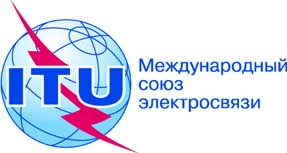 ПЛЕНАРНОЕ ЗАСЕДАНИЕДокумент 4-RПЛЕНАРНОЕ ЗАСЕДАНИЕ11 сентября 2019 годаПЛЕНАРНОЕ ЗАСЕДАНИЕОригинал: английскийДиректор Бюро радиосвязиДиректор Бюро радиосвязиОТЧЕТ ДИРЕКТОРА О ДЕЯТЕЛЬНОСТИ СЕКТОРА РАДИОСВЯЗИОТЧЕТ ДИРЕКТОРА О ДЕЯТЕЛЬНОСТИ СЕКТОРА РАДИОСВЯЗИЧасть №ВопросДополнительный 
документ №1Деятельность Сектора радиосвязи за период между ВКР-15 и ВКР-1912Опыт применения радиорегламентарных процедур и другие соответствующие вопросы23Деятельность Радиорегламентарного комитета34Управление ресурсами нумерации для опознавателей морской подвижной службы (вопросы, затронутые в Резолюции 344 (Пересм. ВКР-12) и другие связанные с этим вопросы)45Изменения в распределении позывных сигналов за период между ВКР-15 и ВКР-19 и связанные с этим вопросы5